Piątek 02.04.2021 r.Temat dnia: Bajeczka wielkanocnaKarta pracy, cz. 3, nr 61.− Obejrzyjcie obrazki. Zaznaczcie dziewięć różnic między nimi.6-latkiOdkrywam siebie. Litery i liczby, s. 67.• Liczenie, ile kropek jest razem w każdej kolumnie. Skreślanie nieprawidłowych wyników oraz znajdujących się przy nich liter. Odczytanie wyrazu z pozostałych liter.• Liczenie w każdej ramce pisanek znajdujących się po lewej stronie i po prawej stronie. Pisanie w okienkach między obrazkami odpowiednich liczb i znaków.Słuchanie opowiadania Agnieszki Galicy „Bajeczka wielkanocna”.Wiosenne Słońce tak długo łaskotało promykami gałązki wierzby, aż zaspane wierzbowe Kotki zaczęły wychylać się z pączków.− Jeszcze chwilę – mruczały wierzbowe Kotki. – Daj nam jeszcze pospać. Dlaczego już musimy wstawać?A Słońce suszyło im futerka, czesało grzywki i mówiło:− Tak to już jest, że musicie być pierwsze, bo za parę dni Wielkanoc, a ja mam jeszcze tyleroboty.Gdy na gałęziach siedziało już całe stadko puszystych Kotek, Słońce powędrowało dalej.Postukało złotym palcem w skorupkę jajka − puk, puk! I przygrzewało mocno.− Stuk, stuk! – zastukało coś w środku jajka i po chwili z pękniętej skorupki wygramolił sięmalutki Kurczaczek.Słońce wysuszyło mu piórka, na głowie uczesało mały czubek i przewiązało czerwoną kokardką.− Najwyższy czas – powiedziało. – To dopiero byłby wstyd, gdyby Kurczątko nie zdążyło naWielkanoc.Teraz Słońce zaczęło się rozglądać dookoła po łące, przeczesało promykami świeżą trawę,aż w bruździe pod lasem znalazło śpiącego Zajączka. Złapało go za uszy i wyciągnęło na łąkę.− Co się stało, co się stało? – Zajączek przecierał łapką oczy.− Już czas, Wielkanoc za pasem – odpowiedziało Słońce – a co to by były za święta bezwielkanocnego Zajączka? Popilnuj Kurczaczka, jest jeszcze bardzo malutki, a ja pójdę obudzić jeszcze kogoś.− Kogo? Kogo? – dopytywał się Zajączek, kicając po łące.− Kogo? Kogo? – popiskiwało Kurczątko, starając się nie zgubić w trawie.− Kogo? Kogo? – szumiały rozbudzone wierzbowe Kotki.I wtedy Słońce przyprowadziło do nich małego Baranka ze złotym dzwoneczkiem na szyi.− To już święta, święta – szumiały wierzbowe Kotki, a Słońce głaskało wszystkich promykami, nucąc taką piosenkę:− W wielkanocny poranekdzwoni dzwonkiem Baranek,a Kurczątko z Zajączkiempodskakuje na łące.Wielkanocne Kotki,robiąc miny słodkie,już wyjrzały z pączka,siedzą na gałązkach,kiedy będzie Wielkanoc,wierzbę pytają.• Rozmowa na temat opowiadania.− Dlaczego słonko obudziło wierzbowe kotki?− Jakie zwierzątka potem obudziło?− Dlaczego słonko obudziło zajączka i baranka?Zabawa „Prawda czy fałsz?”Dzieci słuchają zdań wypowiadanych przez rodzica. Jeżeli, według nich zdania, są one prawdziwe, wstają, a gdy uważają, że nie są prawdziwe (są fałszywe), tupią nogami 
w podłogę.Pisanki to ozdobione jajka.Do wielkanocnego koszyka obok pisanek kładziemy warzywa.Baranek wielkanocny może być z ciasta.Cukrowe zajączki robimy z pietruszki.W czasie Wielkanocy dzielimy się jajkiem.Święta wielkanocne są w zimie.Bazie rosną na wierzbie.Podział na sylaby słów kojarzących się z Wielkanocą.Pi-san-ki, ba-ra-nek, za-ją-czek, bo-ro-wi-na, ko-szy-czek, itp.Zabawa ruchowa „Gdzie podziały się pisanki?”Przygotowujemy kilka kolorowych sylwet pisanek. Zadaniem rodzica jest ukrycie ich 
w pokoju, a zadaniem dziecka ich odnalezienie. Dodatkowo dziecko określa, gdzie znalazło pisankę, np.: za wazonem, na biurku, pod serwetką, na stole.Zabawa „Zagubiona pisanka”.Dwa zestawy sylwet pisanek (po sześć sylwet), napisy: To kolorowe pisanki. Pisanki malowali Maciek i Beata.• Rodzic odczytuje napisy: To kolorowe pisanki. Pisanki malowali Maciek i Beata (Mogą torobić dzieci sześcioletnie).• Dzieci omawiają wygląd pisanek w pierwszym zestawie, który należy do Beaty.Rodzic informuje dziecko, że znalazła się wśród nich pisanka wykonana przez Maćka. Prosi dziecko, aby ją odszukało, słuchając jego poleceń. Np. Rodzic mówi: Pisanki Maćka mają:znak serca – dzieci odkładają z zestawu pisankę, która nie ma serca,znak trójkąta – dzieci odkładają pisankę, która nie ma trójkąta,znak koła – dzieci odkładają pisankę, która nie ma koła,znak gwiazdki – dzieci odkładają pisankę, która nie ma gwiazdki,znak tulipana – dzieci odkładają pisankę, która nie ma tulipana.Kiedy zostanie jedna pisanka, dzieci odgadują, że należy ona do Maćka. Określają, jaki znakjeszcze na niej występuje (słoneczko).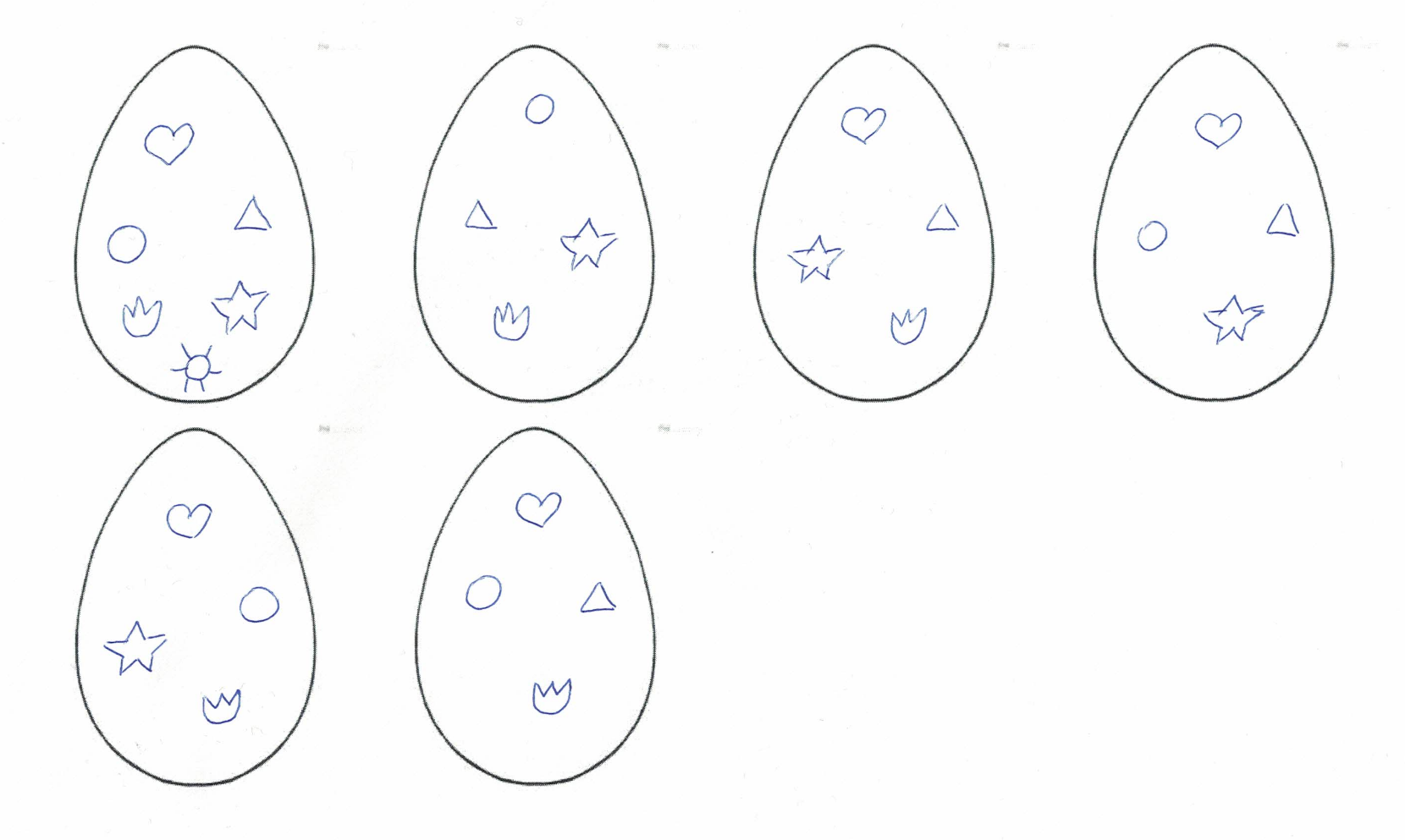 • Analogicznie odbywa się analizowanie zestawu pisanek należących do Maćka. Dzieci odszukują znajdującą się wśród nich pisankę Beaty. Np. Rodzic mówi: Pisanka Beaty ma:znak listka – dzieci odkładają pisankę, która nie ma listka,znak grzybka – dzieci odkładają pisankę, która nie ma grzybka,znak kwadratu – dzieci odkładają pisankę, która nie ma kwadratu,znak fali – dzieci odkładają pisankę, która nie ma fali,znak kwiatka – dzieci odkładają pisankę, która nie ma kwiatka.Zostaje jedna pisanka. Dzieci odgadują, że to pisanka Beaty. Określają, jaki jeszcze znak się na niej znajduje (chmurka). Składanie w całość pociętych kartek wielkanocnych.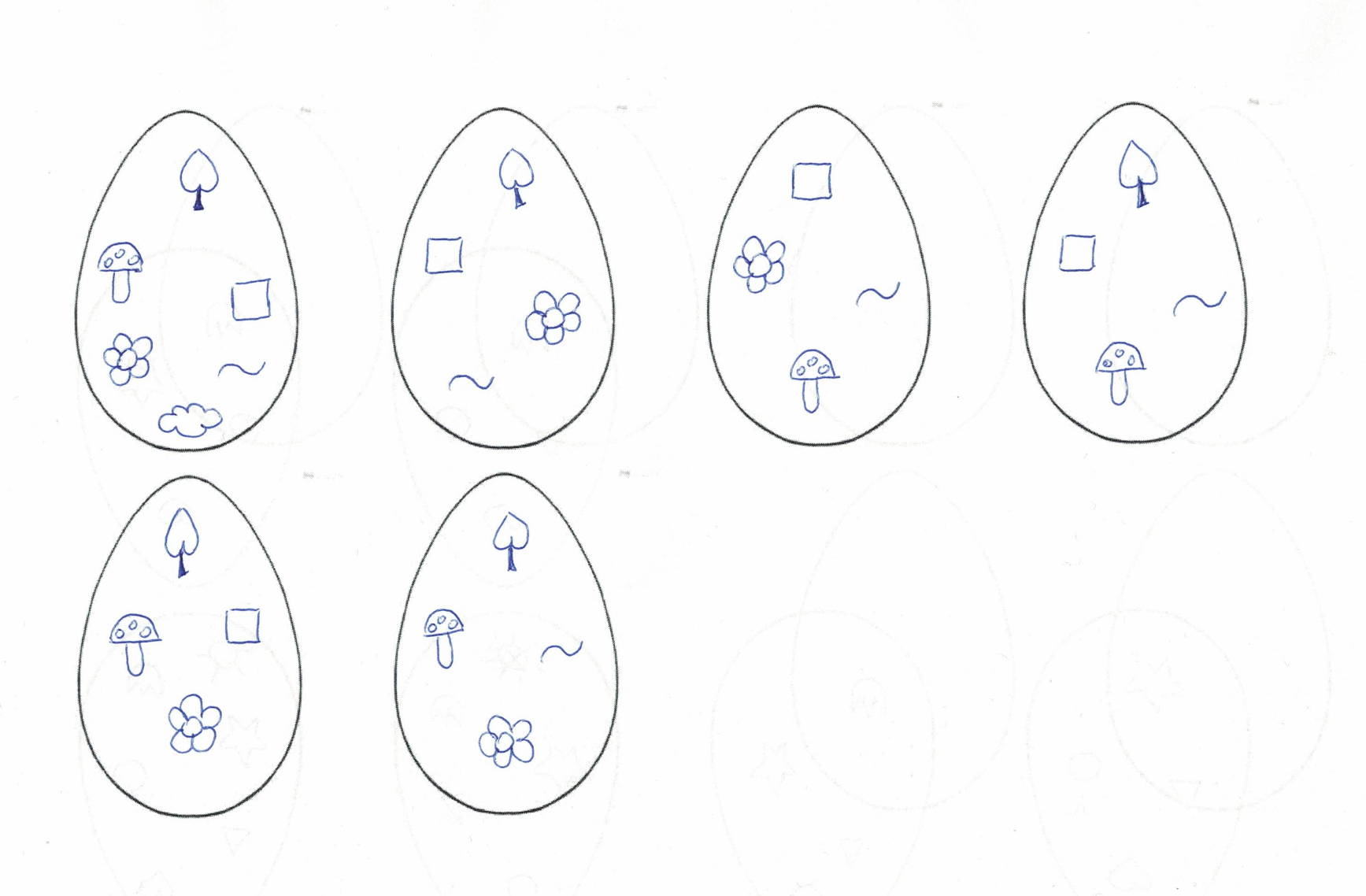 Potrzebujemy kartki wielkanocne, które dowolnie rozcinamy. Zadaniem dziecka jest złożenie świątecznych puzzli. Przy rozcinaniu bierzemy pod uwagę możliwości dziecka. 6-latkiRozwiązywanie zadań tekstowych na dodawanie i na odejmowanie w zakresie 10.• Rozwiązywanie zadań tekstowych metodą symulacji.Liczmany (np. wykałaczki), kartoniki z liczbami od 1 do 10, kartoniki ze znakami.Dziecko ma liczmany, kartoniki z liczbami, znakami. Rodzic mówi zadania, dziecko ilustruje je za pomocą liczmanów, układa działania i je odczytuje. Na zakończenie udziela odpowiedzina zadane pytania.− W koszyczku były 4 pisanki. Mama dołożyła jeszcze 6 pisanek. Ile jest teraz pisanek 
w koszyczku?Dziecko bierze 4 liczmany, kładzie je przed sobą. Potem dokłada 6 liczmanów. Liczy wszystkie liczmany i układają działanie:4 + 6 = 10które głośno odczytuje, a potem udziela odpowiedzi na pytanie.− Lenka miała 10 pisanek. 7 pisanek dała babci i dziadkowi. Ile pisanek jej zostało?Dziecko układa przed sobą 10 liczmanów. Potem odsuwa 7 liczmanów. Liczy pozostałeliczmany, układa działanie, głośno je odczytuje, odpowiada na pytanie.10 – 7 = 3Beata TarnowskaEdyta Golik